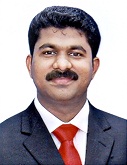 Name                  : Jinu Designation        : Manager - Projects & SalesIndustry               : Information TechnologyNationality          : Indian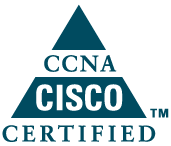 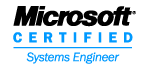 Roles & ResponsibilitiesAs ManagerOversee daily operations for the organization.Increases management's effectiveness by recruiting, selecting, orienting, training, coaching, counseling, and disciplining employees.Develops strategic plan by studying technological and financial opportunities; presenting assumptions; recommending objectives. Ensuring the development and implementation of a clear strategic plan.Maintains quality service by establishing and enforcing organization standards.Oversee key hiring and talent development programs.Evaluate and decide upon key investments in infrastructure and talent. Communicate strategy and results to the unit's employees. Looking forward to the future of the business and making key investments and investment recommendations.Supporting the development of a healthy internal culture that retains employees and encourages their professional developmentAs Software Consultant (ERP Implementation)Respond to customer enquiries through email and telephone. Oversee and follow-up on open customer issues. Develop customer relationships through professional, dependable and accurate interactions. Delivery, Installation and Configuration of Software Applications to specified requirements Reply to customer mission critical issues outside business hours. Travel to customer sites for high profile issue resolution. Present training modules to customers. Record and manage best practice resolutions for company’s self-service knowledge base. Escalate issues as per Service Level Agreement. Extend technical support on software for internal and external clients. Inform client functionality requests or software change requests to development team. Manage resolution paths’ knowledge base and known issues. Offer proactive communication to clients, account managers and project managers. As Systems AdministratorSupport LANs, WANs, network segments, Internet, and intranet systems.Maintain system efficiency. Ensure design of system allows all components to work properly together.Troubleshoot problems reported by users. Make recommendations for future upgrades.Maintain network and system security.Monitor networks to ensure security and availability to specific users.Evaluate and modify system's performance. Identify user needs.Maintain integrity of the network, server deployment, and security.Ensure network connectivity throughout a company's LAN/WAN infrastructure is on par with technical considerations.Design and deploy networks.Perform network address assignment.Assign routing protocols and routing table configuration.Assign configuration of authentication and authorization of directory services.Personal DetailsDate Of birth		: 05th December, 1977Visa Status		: Residence VISAMarital Status		: MarriedReligion			: ChristianLanguage Known	: English, Hindi and Malayalam (Read/Write/Speak)Driving License		: Valid UAE Driving LicenseHobbies			: Listening to Music, Playing Cricket & BadmintonContact DetailsEmail			: jinu.9192@2freemail.com CompanyPositionTenureReportingSoftware Solutions-UAEManager – Projects & SalesNov 2014-Till DateGeneral ManagerAbacus IT Solutions FZE-UAESr. Software ConsultantJuly 2013- Oct 2014General ManagerDolphin Group-UAEGroup IT In-chargeMay 2012-June 2013General ManagerAl Roman Technologies-UAEProject Leader/Software consultantDec 2005-Feb 2012Project HeadMicro hard Services Pvt-IndiaSr. System AdministratorFeb 2005- Oct 2005IT ManagerTime Technologies Pvt-IndiaSystem AdministratorFeb 2004-Jan 2005IT In chargeCourseUniversityYear of PassingMSc Information TechnologySikkim Manipal University2004BSc ChemistryMahatma Gandhi University2000Diploma in CSTET & T2001